МУНИЦИПАЛЬНОЕ ДОШКОЛЬНОЕ ОБРАЗОВАТЕЛЬНОЕ УЧРЕЖДЕНИЕ "Детский сад № 241"ОБЛАСТНОЙ КОНКУРС МЕТОДИЧЕСКИХ РАЗРАЬОТОК "Вечная память и слава!"Номинация конкурса: "Сценарий концертной программы"Название: "День Победы "Сценарий концертной программы для детей старшего дошкольного возрастаАвторы: Тропина Татьяна Юрьевна, музыкальный руководительЛесовая Лариса Вячеславовна, музыкальный руководительЦель: Развитие у детей интереса и правильного осознания событий ВОВ, формирование патриотических чувств, гордость за Родину, воспитание нравственных качеств – доброты, сострадания, уважительного отношения и благодарности ветеранам.Задачи:- знакомить с историческими событиями ВОВ через произведения искусств: музыкального, изобразительного, произведений художественной литературы;- обогащать музыкально – слуховой опыт детей в процессе восприятия песен военных лет;- развивать творческие способности и исполнительские навыки через разные виды музыкальной деятельности: пение, танцы.Используемые технологии: технология развивающего обучения, проблемно – игровая, ИКТ – технология, педагогического сотрудничества, здоровьесберегающая, личностно – ориентированная.Дети входят в зал под музыку «Полки идут вперёд», останавливаются полукругом.1- Ведущий. Сегодня праздник – День Победы!Счастливый праздник – день весны,В цветы все улицы одеты,И песни звонкие слышны.1-Ребёнок.  Что такое День Победы? 
Это утренний парад: 
Едут танки и ракеты, 
Марширует строй солдат. 
2-Ребёнок. 
Что такое День Победы? 
Это праздничный салют. 
Фейерверк взлетает в небо, 
Рассыпаясь там и тут. 
3-Ребёнок. 
Что такое День Победы? 
Это песни за столом, 
Это речи и беседы, 
Это дедушкин альбом. 
4-Ребёнок. Это фрукты и конфеты, 
Это запахи весны… 
Что такое День Победы – 
Все. Это, значит, нет войны! Песня  «В день Победы» - исполняют дети подготовительной к школе группы Дети садятся на места1- Ведущий. День Победы - праздник всей страны.
Духовой оркестр играет марши.
День Победы - праздник седины
Наших прадедов, дедов и тех, кто младше.
Даже тех, кто не видал войны -
Но её крылом задет был каждый, -
Поздравляем с Днём Победы мы!
Этот день - для всей России важный.2- Ведущий. Сегодня будет день воспоминанийИ сердцу тесно от высоких слов. Сегодня будет день напоминанийО подвиге, о доблести отцов.1- Ведущий. Мы вспоминаем, как всё начиналось…Июнь, клонился к вечеру закат,И белой ночи разливалось море.И раздавался смех ребятНезнающих, не ведающих горя.Танец «Рио-Рита»2- Ведущий. Радуясь солнцу и миру,Утро встречала страна.Вдруг разнеслись по эфируГорестные слова:Сообщение Левитана о начале войны1 - Ведущий.22 июня 1941 года враг напал на нашу страну. Фашисты шли по нашей земле, разрушая и убивая, они никого не щадили. И тогда весь наш народ поднялся на священную борьбу, все люди от мала до великавстали на защиту своей Родины.Музыка «Священная война»2 - Ведущий. От бескрайней равнины сибирскойДо полесских лесов и болотПоднимался народ богатырский,Наш великий советский народ.Выходил он, свободный и правый,Отвечая войной на войну,Постоять за родную державу,За могучую нашу страну!1- Ведущий.Что может быть страшнее, чем война?Лишь слёзы да страдания несет она.И счастье разбивает у людейЛюбимых разлучает и друзей.2 - Ведущий.Шли солдаты на войну, а сами думали о доме, о близких и любимых. Было трудно, было страшно. Но бойцы давали клятву не отступать. 
1- Ведущий.Солдаты воевали, а женщины ждали бойцов с фронта. Мать – сына, жена – мужа, дочь – отца, невеста – жениха. 
2 - Ведущий. Да, не лёгкие времена настали для всей страны, для всех людей. Ровно 3 года 10 месяцев и 18 дней шла Великая Отечественная война1 - Ведущий. За страну родную люди отдавали жизнь своюНикогда мы не забудем павших в доблестном бою.С большой болью в душе мы скорбим о тех, кто не вернулся с поля боя. Минутой молчания почтим их память, и каждый в душе поблагодарит ихЗа тот счастливый мир, в котором мы живём.Встанем все и склоним головы перед их памятью.Все встают, идёт минута молчания, затем начинает звучать музыка. Дети стоят, слушают стоя, по окончании садятся.Стихи 1 - Ведущий. Шли солдаты на запад,По дорогам войны.Выпадал среди залпов,2 - Ведущий.Может, час тишины.И тогда на привалеОпустившись в окоп,Они дом вспоминали,Дом, что был так далек...1 - Ведущий.Трудными были военные годы. Много испытаний легло на плечи бойцов. А выжить помогли весёлые солдатские песни, которые очень дороги нам.Танец «Эх, путь дорожка»
2 - Ведущий. Победа доставалась ценой самого дорогого, что есть у человека, - жизни. Много мужей и сыновей полегло на поле боя, не вернулись домой. 
1 - Ведущий.Забыть тот горький год неблизкий 
Мы никогда бы не смогли. 
По всей России обелиски, 
Как души, рвутся из земли. 2 - Ведущий. 
Они легли на поле боя, - 
Жить начинавшие едва, 
Чтоб было небо голубое, 
Была зелёная трава. 
Танец «Мой милый, если б не было войны» 1 –Ведущий. Война шла, а жизнь продолжалась. И на войне были минуты тишины, минуты передышки - солдаты отдыхали, пели песни.. Трудно было! А выжить помогала песня. Песня делила вместе с воинами и горести, и радости, подбадривала их весёлой, озорной шуткой, грустила вместе с ними о любимых и родных. Она помогала народу выстоять и победить. И выстояли! И победили!1 - Ведущий.Откуда песня ты берёшь начало?Ты в сердце у народа родилась.В военных грозах ты звучала!Ты с нами на трибуны подняласьТебя под вечер в поле люди пели-Так ты была нужна и дорогаТы на войне в солдатской шла шинелиИ твой припев бил наповал врага. В движении дней неумолимых одну особенность заметь:И жизнь и песня неделимы, пока мы живы – будем петь!2 - Ведущий.Ну, а эту песнюВсе в России знают.И на празднике еёЧасто вспоминают.Её бойцы в окопах напевали,И в честь её орудие назвали.Знают эту песню и Ваня и Танюша,А давайте-ка, споём любимую «Катюшу»!Песня «Катюша» 1 - Ведущий. Великая Отечественная война закончилась 9 мая 1945 года. Мы победили! 9 Мая стал всенародным Днём Победы.2 - Ведущий.Не забыть нам этой даты,Что покончила с войной.Победителю-солдатуСотни раз поклон земной!2 - Ведущий. Победа! Славная Победа!Какое счастье было в ней!Пусть будет ясным вечно небо,А травы будут зеленей.Танец «Ах, какая была весна» 1 - Ведущий.Наши мальчики хотят быть похожими на своих дедов, отцов, они ещё в детском саду, но пройдут годы и каждый из них выберет любую военную специальность: станет лётчиком, ракетчиком, моряком, пехотинцем, разведчиком, чтобы страна могла гордиться ими.Мальчик Выручала нас нередко
Наша славная разведка.
Так-то, знайте, ребятня:
Дед - разведчик у меня!Танец десантников 1 - Ведущий. Нет! Заявляем мы войне.Всем злым и чёрным силам,Должна трава зелёной быть,А небо синим-синим!2 - Ведущий.Нам нужен разноцветный мир,И все мы будем рады,Когда исчезнут на ЗемлеВсе пушки и снаряды.Дети 1.Сияет солнце в День ПобедыИ будет нам всегда светитьВ боях жестоких наши дедыВрага сумели победить.2.Мы будем храбрыми, как деды,Родную землю защитим,И солнце яркое ПобедыМы никому не отдадим.3. Спасибо ветеранам скажем
За жизнь, за детство и весну,
За тишину, за мирный дом,
За мир, в котором мы живем!Песня «Салют Победы»2 - Ведущий. Пусть летит от края и до края 
Голубь мира… белое крыло… 
Черной силы, тучи разгоняя, 
И несет Надежду и Добро… 
Танец с голубями Ведущий.Мы хотим, чтоб птицы пели, чтоб весной ручьи звенели,Чтобы солнце землю грело, чтоб берёзка зеленела!Чтоб у всех мечты сбывались, чтобы все вокруг смеялись,Чтобы детям снились сны, Все вместе. Чтобы не было войны! Песня «Победа»звучит музыка «День Победы», дети уходят из зала.Дети с шарами выходят на улицу. К шарам прикреплен голубь (оригами из бумаги) . Акция "Голубь мира" (запуск шаров)    Акция "Голубь Мира!"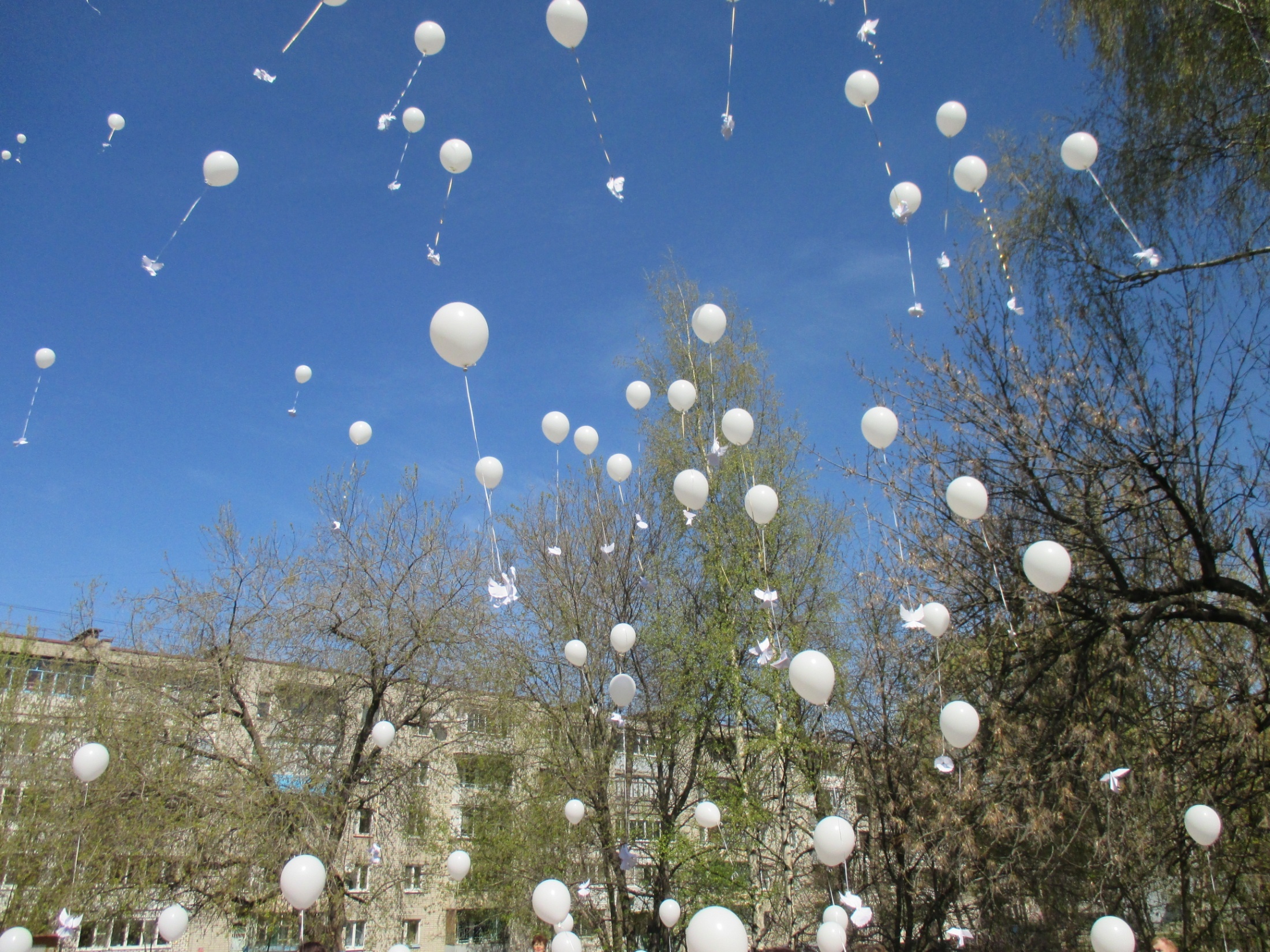 